EVIDENCA PRISOTNOSTI INPOROČILO O OPRAVLJENEM PRAKTIČNEM USPOSABLJANJU Z DELOM  V VRTCUZA DIJAKINJO/DIJAKA ___________________________, LETNIK __4._, ODDELEK _____Prosimo vas, da poročilo o opravljenem praktičnem usposabljanju v vrtcu pošljete na šolo dvakrat, prvič med 2. in 10. novembrom 2023, drugega pa med 4. in 8. marcem 2024, zato vam pošiljamo dva obrazca na dijakinji, dijaka. Ta dva roka sta zelo pomembna, ker brez ocene iz vrtca ne moremo dijaku zaključiti ocene za PUD v redovalnici.EVIDENCA prisotnosti na praktičnem usposabljanju z delom:Mentorica, mentor sem pregledala dnevnik PUD dijakinje oz. dijaka: DA                                               NEEVALVACIJSKI LIST USPEŠNOSTI  DIJAKA na praktičnem usposabljanju z delom v vrtcuProsimo, ocenite dijaka/injo na štiristopenjski ocenjevalni lestvici po spodaj zapisanih kriterijih. Za vsak kriterij izberite in obkrožite le eno oceno, ki dijaka/injo najbolje opisuje.Prosimo, na kratko zapišite predloge dijaku/inji za nadaljnje izboljšave oz. še bolj uspešno opravljanje praktičnega usposabljanja pri delodajalcu:Označite eno izmed naslednjih možnosti za opredelitev skupne ocene dela dijaka na PUD. Menim, da :je dijak/inja  uspešno opravil/a praktično usposabljanje pri delodajalcu. dijak/inja ni uspešno opravil/a praktično usposabljanje pri delodajalcu.datum: 						podpis mentorja/ice: 			                                                                                                     žig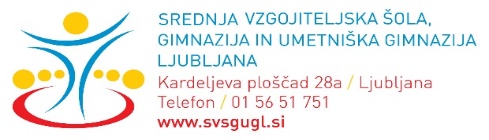 PROGRAM: PREDŠOLSKA VZGOJAOrganizator PUD: Mojca ZupanVRTEC: PROGRAM: PREDŠOLSKA VZGOJAOrganizator PUD: Mojca ZupanENOTA: PROGRAM: PREDŠOLSKA VZGOJAOrganizator PUD: Mojca ZupanMentorica/mentor (ime in priimek, velike tiskane črke):Zaporedni dan PUDDatumDelovni čas (od do)Število urPodpis mentorja/iceOpravljene ure skupaj:zelo slabo/neustreznoZadovolji-vodobroodličnostrokovnost / ustrezost dnevnih zapisov - dnevnika0123Utemeljitev / opombe:Utemeljitev / opombe:Utemeljitev / opombe:Utemeljitev / opombe:Utemeljitev / opombe:odnos do otrok0123Utemeljitev / opombe:Utemeljitev / opombe:Utemeljitev / opombe:Utemeljitev / opombe:Utemeljitev / opombe:odnos do delavcev vrtca0123Utemeljitev / opombe:Utemeljitev / opombe:Utemeljitev / opombe:Utemeljitev / opombe:Utemeljitev / opombe:odnos do dela oz. pripravljenost za delo0123Utemeljitev / opombe:Utemeljitev / opombe:Utemeljitev / opombe:Utemeljitev / opombe:Utemeljitev / opombe:samostojnost in strokovnost pri delu0123Utemeljitev / opombe:Utemeljitev / opombe:Utemeljitev / opombe:Utemeljitev / opombe:Utemeljitev / opombe:zanimanje za delo v vrtcu0123Utemeljitev / opombe:Utemeljitev / opombe:Utemeljitev / opombe:Utemeljitev / opombe:Utemeljitev / opombe:discipliniranost in odgovornost 0123Utemeljitev / opombe:Utemeljitev / opombe:Utemeljitev / opombe:Utemeljitev / opombe:Utemeljitev / opombe:izvirnost, fleksibilnost, ustvarjalnost 0123Utemeljitev / opombe:Utemeljitev / opombe:Utemeljitev / opombe:Utemeljitev / opombe:Utemeljitev / opombe:govor in komunikacijske sposobnosti 0123Utemeljitev / opombe:Utemeljitev / opombe:Utemeljitev / opombe:Utemeljitev / opombe:Utemeljitev / opombe: